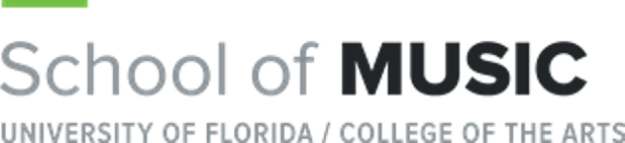 Student Convocation Recital ProgramFriday, April 2nd, 2021, 12:50 PMUF SOM Mediasite LinkConcerto							Gordon Jacob (1895-1984)	I. Maestoso, Allegro MoltoSummer Atteberry, tromboneKathryn Plympton, pianoStudent of Dr. Jemmie RobertsonSuite No.1, Op.15						Anton Arensky (1861-1906)	 II. ValseBenjamin Vantoorenburg and Kenneth Borick, pianoStudents of Dr. Hee Jung KangSong of the Rose							Sonya Leonore Stahl (b. 1981)						UF Trombone EnsembleJames Anderson, Summer Atteberry, Esteban Cabassa, Jacob Hall, Rebekah Mahusay, Jacob Massena, Michael Murphy, Martin Vivas-Gonzalez, Seth Yeager, tenor trombonesHenry Gomez, Christian Jose, and Zack Kauffman, bass trombonesDr. Jemmie Robertson, conductor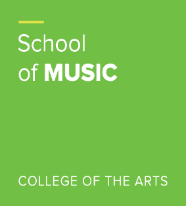 